Funding available for employers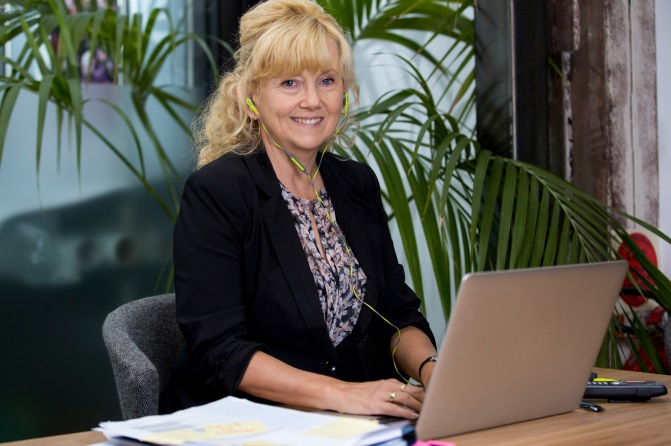 The Employment Assistance Fund provides financial support to people with disability, or their employer, to purchase a range of work-related modifications, equipment and services.It can be accessed to help people with disability who are employed, as well as those who require assistance to find and prepare for work.Some examples of what the Employment Assistance Fund can be used for include:workplace modifications and equipment, such as assistive technology, electronic and communication equipmentcommunication technology devicesAuslan (Australian Sign Language) interpretingcomputer software and software upgradesphysical workplace adjustmentsmodifications to work motor vehiclesDeaf awareness trainingdisability awareness trainingspecialist work-related support services for employees with mental health conditions or learning disorders.Wage subsidiesWage subsidies provide a financial incentive to employers to offer ongoing employment to people with disability and mature workers.As an employer, you may be eligible to access financial assistance to support the employment of a person with disability through the Disability Employment Services Wage Subsidy Scheme, or Restart for Mature Workers.JobAccess is the national hub for workplace and employment information for people with disability, employers and service providers.1800 464 800	www.jobaccess.gov.auFunding available for employers V.1.0 	1896.06.16